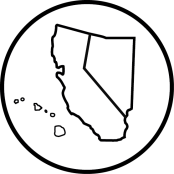 College Park Key Club Board MeetingCalifornia-Nevada-Hawaii DistrictKey Club InternationalNovember 1, 2016Call to Order: 	2:55pm		  	Adjournment: 	3:11pm		Meeting led by			Charissa Tseng			Pledge of Allegiance		Amy Nguyen			Key Club Pledge 		Amy Nguyen			Introduction of Guests 		N/A		Quorum Present 	Yes	Attendance- 5 officersOld BusinessNew BusinessBlaze Pizza – reschedule from November 8 to Friday November 18Submit Sweet TomatoesPinsOpen FloorAdjournment: 3:11pmMinutes Approved by Club President 							Minutes Approved by Club Secretary 							Minutes Approved by Faculty Advisor 							Attendance Attendance for this Board meeting was completed by		Pierce Bargmann		.*This attendance sheet is used for present officers, Kiwanis, and guests only.OfficersPresident	Charissa TsengVice President 1	Peter TolentinoVice President 2	Amy NguyenSecretary	Pierce BargmannDesigner 1	Katherine Chong